EvenAKHIL SURESH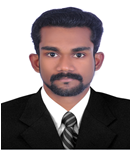 Email: akhilsuresh0221@gmail.comPhone: +917736667055, +919207067055Carrier AspirationTo build up an excellent career, shouldering higher responsibilities and advance to higher positions through performance, thus to grow with the organization.PERSONAL PROFILE
 Confident and hardworking with a positive attitude.
 Team player with the ability to lead.
 Good communication and interpersonal relation skills
 Innovative and initiatorACADEMIC QUALIFICATIONProfessional QualificationMsc. Medical Microbiology, Mahatma Gandhi University, Kottayam.Bsc. Medical Microbiology, Mahatma Gandhi University, Kottayam. VHSC MLT, St:Ignatius HSS, Kanjiramattom, Ernakulam.SSLC VHSS Brahmamangalam, Brahmamangalam, Kottayam.ACADEMIC PROJECTLANGUAGES
English: write and speak (fluent)
Malayalam : write and speak (fluent)Hindi: write and speak (not fluent)EXPERINCESix Months internship in “Malankara orthodox Syrian Church Medical College Hospital, Kolenchery”.1 ½ year worked as a microbiologist in Dianova Laboratories Pvt., Ltd., KottayamWorked as Junior Microbiologist in DM WIMS, Meppadi, Wayanad (23.10.2016) and Promoted as Microbiologist (01.11.2016 to 18.04.2018).Worked as a Microbiologist in Medall Healthcare Pvt Ltd, Vytila, Ernakulam since 26-04-2018 to 27-03-2019.Still working as Microbiologist in VPS Lakshore hospital, Nettoor, Ernakulam since 03-04-2019.OTHER DETAILS
Aadhar No: 5816 8208 2984
DRIVING LICENCE No: 36/2208/2011 
PASSPORT No: M0765042PERSONAL INFORMATION
Nationality: Indian
Gender: Male
Marital status: Married
Date of birth: 21st February 1991
Father’s name:  Suresh V R
Mother’s name: Radhamani Suresh 
Hobbies: Sports, Dance, Reading, follows thesis work.
Permanent address: Arinjamoozhiyil (H)Vadakara P OVarikkamkunnuKottayamPin: 686605
Mob no: +91 7736667055Email: akhilsuresh0221@gmail.comDECLARATION
I hereby declare that the above written particulars are true to the best of my knowledge and belief.
Place: 				                			Akhil Suresh
Date: Year Discipline University/Board College/School PercentageMSc  M.M.BMG UniversitySchool of Medical Education, MG University, Gandhinagar, Kottayam2013-1560%BSc. M.M.BMG UniversitySchool of Medical Education, M.G.University, Gandhinagar, Kottayam. 2008-12 61%VHSEVocational Higher Secondary BoardSt. Ignatius Higher Secondary School, Kanjiramattom2006-0869%SSLCKerala State Board of Public ExaminationV.H.S.S., Brahmamangalam, Kottayam200670%Title TopicMain thesis of Post graduationQuinolone resistant Klebsiella species isolated from various clinical specimens (2013-15).